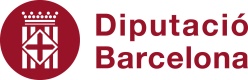 Àrea de Desenvolupament Econòmic LocalServei de Mercat de Treball                           MODEL DE SOL·LICITUDEn cas d’un nombre superior d’ens en execució conjunta, inseriu les files que correspongui.D’acord amb l’establert a la Llei 11/2007, 22 de juny, d’accés electrònic dels ciutadans als serveis públics, amb la presentació d’aquesta sol·licitud, autoritzo expressament la Diputació de Barcelona per tal que obtingui de forma directa de les entitats competents l’acreditació d’estar al corrent d’obligacions tributàries i amb la Seguretat Social.    NO ACCEPTO                      ,       de       de 2016D’acord amb l’article 5 de la Llei Orgànica 15/1999, de 13 de desembre, de protecció de dades de caràcter personal, s’informa a la persona/entitat interessada que les dades facilitades seran incloses en el fitxer automatitzat del Registre de documents de la Diputació de Barcelona, i que podrà exercir els drets d’accés, oposició, rectificació i cancel·lació de les seves dades en qualsevol moment.EXCMA. SRA. PRESIDENTA DE LA DIPUTACIÓ DE BARCELONADOCUMENT 1             ,       de       de 2016DOCUMENT 2                        ,     de     de 2016DOCUMENT 3DECLARA sota la seva responsabilitat:Que l’entitat a la qual representa reuneix els requisits per a ser beneficiari/ària previstos en l’article 13 de la Llei 38/2003, de 18 de novembre, general de subvencions, i que són els següents:No haver estat condemnada mitjançant sentència ferma a la pena de pèrdua de la possibilitat d’obtenir subvencions o ajut públics.No haver sol·licitat la declaració de concurs, haver estat declarada insolvent en qualsevol procediment, haver-se declarat en concurs, estar subjecta a intervenció judicial o haver estat inhabilitada d’acord a la Llei Concursal sense que hagi finalitzat el període d’inhabilitació fixat a la sentència de qualificació del concurs.No haver donat lloc, per causa de que haguessin estat declarades culpables, a la resolució ferma de qualsevol contracte celebrat amb l’Administració.No trobar-se la persona física, els/les administradors/ores de les societats mercantils o aquells que tinguin la representació legal d’altres persones jurídiques, en algun dels supòsits de la Llei 12/1995, d’11 de maig, d’Incompatibilitats dels Membres del Govern de la Nació i dels Alts Càrrecs de l’Administració General de l’Estat, de la Llei 53/1984, de 26 de desembre, d’Incompatibilitats del Personal al Servei de les Administracions Publiques, o tractar-se de qualsevol dels càrrecs electes regulats a la Llei Orgànica 5/1985, de 19 de juny, del Règim Electoral General, en els termes establerts a la mateixa o a la normativa autonòmica que reguli aquestes matèries.Trobar-se al corrent en el compliment de les obligacions tributàries o davant la Seguretat Social imposades per les disposicions vigents, en la forma que es determini reglamentàriament.No tenir la residència fiscal en un país o territori qualificat reglamentàriament com a paradís fiscal.Trobar-se al corrent del pagament d’obligacions per reintegrament.No haver estat sancionada mitjançant resolució ferma amb la pèrdua de la possibilitat d’obtenir subvencions segons aquesta llei o la Llei General Tributària.Si es tracta d’una de les agrupacions previstes a l’article 11.3 Llei 38/2003, General de Subvencions (entitats sense personalitat jurídica), trobar-se els seus membres en cap dels supòsits relacionats a les lletres a) a h).Si es tracta d’una associació, no trobar-se sotmesa en les causes de prohibició previstes als apartats 5 i 6 de l’article 4 de la Llei Orgànica 1/2002, de 22 de març, reguladora del Dret d’Associació.Si es tracta d’una associació, que no s’ha suspès el procediment administratiu d’inscripció per trobar-se indicis racionals d’il·licitud penal, en aplicació del disposat en l’article 30.4 de la Llei Orgànica 1/2002, en tant no recaigui resolució ferma, en virtut de la qual pugui practicar-se la inscripció en el corresponent registre.Que es compromet a executar el projecte o activitat, així com la resta de condicions de la subvenció.Que es compromet a sotmetre’s a les actuacions de comprovació a efectuar per l’òrgan concedent i al control financer que pugui efectuar la Intervenció General de la Diputació de Barcelona.Que l’entitat a la qual representa, ha sol·licitat o preveu sol·licitar per a qualsevol activitat, a altres àrees de la Diputació de Barcelona, o per la mateixa activitat a altres Administracions Públiques o entitats privades, les subvencions següents:Que es compromet a comunicar a la Diputació de Barcelona, en el moment de la justificació de la subvenció atorgada en el marc d’aquesta convocatòria, l’obtenció d’altres subvencions per la mateixa activitat.I, perquè així consti, signo aquest escrit a             ,        de       de 2016SOL·LICITUD DE SUBVENCIÓSOL·LICITUD DE SUBVENCIÓSOL·LICITUD DE SUBVENCIÓSOL·LICITUD DE SUBVENCIÓSOL·LICITUD DE SUBVENCIÓSOL·LICITUD DE SUBVENCIÓ1. DADES DE LA SUBVENCIÓ1. DADES DE LA SUBVENCIÓ1. DADES DE LA SUBVENCIÓ1. DADES DE LA SUBVENCIÓ1. DADES DE LA SUBVENCIÓ1. DADES DE LA SUBVENCIÓCodi de la convocatòriaCodi de la convocatòria201620165120008123201620165120008123201620165120008123201620165120008123Àrea/Servei/OficinaÀrea/Servei/Oficina30101 - Servei de Mercat de Treball30101 - Servei de Mercat de Treball30101 - Servei de Mercat de Treball30101 - Servei de Mercat de TreballTítol del ProjecteTítol del ProjecteImport sol·licitatImport sol·licitat2. DADES DEL/DE LA SOL·LICITANT2. DADES DEL/DE LA SOL·LICITANT2. DADES DEL/DE LA SOL·LICITANT2. DADES DEL/DE LA SOL·LICITANT2. DADES DEL/DE LA SOL·LICITANT2. DADES DEL/DE LA SOL·LICITANTNom o Raó socialNom o Raó socialDomicili Domicili CIF/NIFLocalitatLocalitatCPTelèfonTelèfonMòbilCorreu electrònicCorreu electrònicFax3. DADES DEL/DE LA REPRESENTANT LEGAL3. DADES DEL/DE LA REPRESENTANT LEGAL3. DADES DEL/DE LA REPRESENTANT LEGAL3. DADES DEL/DE LA REPRESENTANT LEGAL3. DADES DEL/DE LA REPRESENTANT LEGAL3. DADES DEL/DE LA REPRESENTANT LEGALNom i cognomsNom i cognomsDNICàrrec amb el què actuaCàrrec amb el què actua4. MODALITAT D’EXECUCIÓ (escolliu una de les tres opcions)4. MODALITAT D’EXECUCIÓ (escolliu una de les tres opcions)4. MODALITAT D’EXECUCIÓ (escolliu una de les tres opcions)4. MODALITAT D’EXECUCIÓ (escolliu una de les tres opcions)4. MODALITAT D’EXECUCIÓ (escolliu una de les tres opcions)4. MODALITAT D’EXECUCIÓ (escolliu una de les tres opcions)Ens sol·licitantEns sol·licitantEns instrumentalEns instrumentalNom o Raó socialCIF/NIFExecució conjuntaExecució conjuntaNombre d’ensEns sol·licitantEns sol·licitantEns sol·licitant% d’execució Nom Ens executor 1CIF/NIF% d’execucióNom Ens executor 2CIF/NIF% d’execucióNom Ens executor 3CIF/NIF% d’execució5. DOCUMENTACIÓ QUE S’ADJUNTA (marqueu el que correspongui) DNI sol·licitant Escriptura d’apoderament Escriptura de constitució  Estatuts Memòria del projecte per la qual es demana la subvenció (DOCUMENT 1) Pressupost previst per al projecte pel qual es demana la subvenció projecte (DOCUMENT 2) Declaració responsable de reunir els requisits per ser beneficiari/ària d’acord amb l’art 13 Llei 38/2003 general de subvencions (DOCUMENT 3)Documentació acreditativa dels requisits específics exigits en la convocatòria. Enumerar-los: Cartes d’adhesió o conveni de col·laboració per a la modalitat d’execució conjunta Escrit de les empreses que acreditin fefaentment la seva participació activa en el projecteSignatura del/de la  sol·licitant o representant legal i segell de l’entitatMEMÒRIA DEL PROJECTE A REALITZAR PEL QUAL SE SOL·LICITA LA SUBVENCIÓDADES DE LA CONVOCATÒRIADADES DE LA CONVOCATÒRIADADES DE LA CONVOCATÒRIADADES DE LA CONVOCATÒRIADADES DE LA CONVOCATÒRIACodi de la convocatòria201620165120008123201620165120008123201620165120008123201620165120008123Àrea/Servei/Oficina30101 - Servei de Mercat de Treball30101 - Servei de Mercat de Treball30101 - Servei de Mercat de Treball30101 - Servei de Mercat de Treball1. DADES D’IDENTIFICACIÓ1. DADES D’IDENTIFICACIÓ1. DADES D’IDENTIFICACIÓ1. DADES D’IDENTIFICACIÓ1. DADES D’IDENTIFICACIÓa. DADES DE L’ENTITATa. DADES DE L’ENTITATa. DADES DE L’ENTITATa. DADES DE L’ENTITATa. DADES DE L’ENTITATNom o Raó socialNom o Raó socialDomiciliDomiciliCIF/NIFLocalitatLocalitatCPNom i cognoms de qui subscriuNom i cognoms de qui subscriuCàrrecTelèfonTelèfonFaxCorreu electrònicCorreu electrònicb. PERSONES DE CONTACTEb. PERSONES DE CONTACTEb. PERSONES DE CONTACTEb. PERSONES DE CONTACTEb. PERSONES DE CONTACTETècnic/a de contacte Tècnic/a de contacte TelèfonCorreu electrònicCorreu electrònicFax2. CONTEXT, ANTECEDENTS I JUSTIFICACIÓ2. CONTEXT, ANTECEDENTS I JUSTIFICACIÓ2. CONTEXT, ANTECEDENTS I JUSTIFICACIÓ2. CONTEXT, ANTECEDENTS I JUSTIFICACIÓ2. CONTEXT, ANTECEDENTS I JUSTIFICACIÓ3. DESCRIPCIÓ DEL PROJECTE3. DESCRIPCIÓ DEL PROJECTE3. DESCRIPCIÓ DEL PROJECTE3. DESCRIPCIÓ DEL PROJECTE3. DESCRIPCIÓ DEL PROJECTEa. Denominació del projectea. Denominació del projectea. Denominació del projectea. Denominació del projectea. Denominació del projecteb. Missió i objectiusb. Missió i objectiusb. Missió i objectiusb. Missió i objectiusb. Missió i objectiusc. Àmbit territorial d’influènciac. Àmbit territorial d’influènciac. Àmbit territorial d’influènciac. Àmbit territorial d’influènciac. Àmbit territorial d’influènciad. Identificació, justificació i caracterització del sector industrial objecte de la intervenciód. Identificació, justificació i caracterització del sector industrial objecte de la intervenciód. Identificació, justificació i caracterització del sector industrial objecte de la intervenciód. Identificació, justificació i caracterització del sector industrial objecte de la intervenciód. Identificació, justificació i caracterització del sector industrial objecte de la intervencióe. Identificació, justificació i caracterització de les persones aturades objecte de la intervencióe. Identificació, justificació i caracterització de les persones aturades objecte de la intervencióe. Identificació, justificació i caracterització de les persones aturades objecte de la intervencióe. Identificació, justificació i caracterització de les persones aturades objecte de la intervencióe. Identificació, justificació i caracterització de les persones aturades objecte de la intervencióf. Estratègies i espais de col·laboració i de concertació publicoprivadaf. Estratègies i espais de col·laboració i de concertació publicoprivadaf. Estratègies i espais de col·laboració i de concertació publicoprivadaf. Estratègies i espais de col·laboració i de concertació publicoprivadaf. Estratègies i espais de col·laboració i de concertació publicoprivadag. Estructura, contingut i metodologia de treballg. Estructura, contingut i metodologia de treballg. Estructura, contingut i metodologia de treballg. Estructura, contingut i metodologia de treballg. Estructura, contingut i metodologia de treballh. Resultats esperatsh. Resultats esperatsh. Resultats esperatsh. Resultats esperatsh. Resultats esperatsi. Seguiment i avaluaciói. Seguiment i avaluaciói. Seguiment i avaluaciói. Seguiment i avaluaciói. Seguiment i avaluaciój. Difusió i comunicaciój. Difusió i comunicaciój. Difusió i comunicaciój. Difusió i comunicaciój. Difusió i comunicaciók. Recursos humans i materialsk. Recursos humans i materialsk. Recursos humans i materialsk. Recursos humans i materialsk. Recursos humans i materialsl. Calendaril. Calendaril. Calendaril. Calendaril. CalendariPRESSUPOST DESGLOSSAT PREVIST PER AL PROJECTE PEL QUAL SE SOL·LICITA LA SUBVENCIÓ1. DADES DE LA CONVOCATÒRIA1. DADES DE LA CONVOCATÒRIACodi de la convocatòria201620165120008123Àrea/Servei/Oficina30101 - Servei de Mercat de Treball2. DADES DEL/DE LA SOL·LICITANT2. DADES DEL/DE LA SOL·LICITANT2. DADES DEL/DE LA SOL·LICITANT2. DADES DEL/DE LA SOL·LICITANTNom o Raó socialDomicili NIFLocalitatCPPersona de contacteCàrrecTelèfon MòbilCorreu electrònic 3. PREVISIÓ D’INGRESSOSIMPORT (€)Recursos propisSubvencions d’altres Administracions públiquesAportacions privades Altres ingressosTOTAL4. PREVISIÓ DE DESPESES4. PREVISIÓ DE DESPESESIMPORT (€)Costos de personal tècnicCostos de personal tècnicContractació externa (personal expert i/o empreses especialitzades)Contractació externa (personal expert i/o empreses especialitzades)Assegurances de les persones participantsAssegurances de les persones participantsMaterial didàcticMaterial didàcticLloguer d’espais i de maquinàriaLloguer d’espais i de maquinàriaBeques per a les persones participantsBeques per a les persones participantsBonificacions a la contractació de persones participantsBonificacions a la contractació de persones participantsAltres (Indemnitzacions per raó del servei, despeses de promoció i difusió del projecte, despeses derivades de l’acreditació de la formació, etc.)Altres (Indemnitzacions per raó del servei, despeses de promoció i difusió del projecte, despeses derivades de l’acreditació de la formació, etc.)DESPESES INDIRECTESmàxim 5% sobre directesCostos de personal administratiu, de suport i/o de direcció. Material d’oficina. Subministraments continusTOTALTOTALDIFERÈNCIA entre INGRESSOS - DESPESES   SUBVENCIÓ SOL·LICITADA  (Import en euros)DECLARACIÓ RESPONSABLEDECLARACIÓ RESPONSABLEDECLARACIÓ RESPONSABLEDECLARACIÓ RESPONSABLENom o Raó socialNIFNom i cognoms de qui subscriuDNICaràcter amb el què actuaENTITAT CONCEDENTACTIVITAT PER LA QUAL SE SOL·LICITA LA SUBVENCIÓIDENTIFICACIÓ DE LA CONVOCATÒRIAIMPORT